RESULTATRÄKNING  2018	Not	2018	2017Intäkter	1	24 205	25 700Kostnader	2	18 680	21 125Årets resultatBALANSRÄKNINGNotOmsättningstillgångarVarulager m mKortfristiga fordringar, inkl kundfordringar 3 Kassa och bankSumma omsättningstillgångarSUMMA TILLGÅNGAREget KapitalÅrets resultatSumma eget kapital	41 453	35 928SkulderSUMMA EGET KAPITAL OCH SKULDER	41 453	35 928 NOTER3 KundfordringarFörväntas komma in under 2019.Linköping februari 2019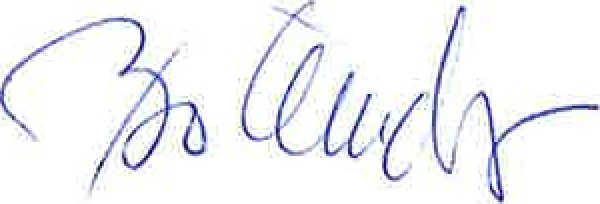 Bo KindgrenKassör5 5252018-12-3128 00013 45345752017-12-3128 0007 92841 45335 92835 9285 52535 92831 3534 5751 Intäkter20182017Medlemsavgifter:11 00012 600Deltagaravgifter:8 91013 100Hemmavinsten Umeå FC4 0000ÖvHgt29502 Kostnader24 20525 700Årsmöteskostnader:16 804Övriga kostnader* :3 9493 321Medlemsavgifter00Resekostnader0BankkostnaderKonferenskostnader1 0001 ooo18 68021 125